Об утверждении Плана мероприятий по приспособлению жилых помещений, занимаемых инвалидами и семьями, имеющими детей-инвалидов, и используемых для их постоянного проживания, и общего имущества в многоквартирных домах, в которых проживают инвалиды, входящих в состав муниципального жилищного фонда, а также частного жилищного фонда, с учетом потребностей инвалидов и обеспечения условий их доступности для инвалидовВ соответствии с постановлением Правительства Российской Федерации  от 09.07.2016 № 649 «О мерах по приспособлению жилых помещений и общего имущества в многоквартирном доме с учетом потребностей инвалидов», постановлением Правительства Красноярского края от 30.07.2018 № 440-п «Об утверждении Порядка создания и работы муниципальных комиссий, создаваемых органами местного самоуправления, по обследованию жилых помещений, занимаемых инвалидами и семьями, имеющими детей-инвалидов, и используемых для их постоянного проживания, и общего имущества в многоквартирных домах, в которых проживают инвалиды, входящих в состав муниципального жилищного фонда, а также частного жилищного фонда, в целях их приспособления с учетом потребностей инвалидов и обеспечения условий их доступности для инвалидов», руководствуясь Уставом города,Утвердить План мероприятий по приспособлению жилых помещений, занимаемых инвалидами и семьями, имеющими детей-инвалидов, и используемых для их постоянного проживания, и общего имущества в многоквартирных домах, в которых проживают инвалиды, входящих в состав муниципального жилищного фонда, а также частного жилищного фонда, с учетом потребностей инвалидов и обеспечения условий их доступности для инвалидов согласно приложению к настоящему распоряжению.Признать утратившими силу следующие муниципальные правовые акты г. Зеленогорска:распоряжение Администрации ЗАТО г. Зеленогорска от 24.05.2019 № 1164-р «Об утверждении Плана мероприятий по приспособлению жилых помещений, занимаемых инвалидами и семьями, имеющими детей-инвалидов, и используемых для их постоянного проживания, и общего имущества в многоквартирных домах, в которых проживают инвалиды, входящих в состав муниципального жилищного фонда, а также частного жилищного фонда, с учетом потребностей инвалидов и обеспечения условий их доступности для инвалидов»;распоряжение Администрации ЗАТО г. Зеленогорска от 20.06.2019 № 1371-р «О внесении изменений в распоряжение Администрации ЗАТО г. Зеленогорска от 24.05.2019 № 1164-р «Об  утверждении Плана мероприятий по приспособлению жилых помещений, занимаемых инвалидами и семьями, имеющими детей-инвалидов, и используемых для их постоянного проживания, и общего имущества в многоквартирных домах, в которых проживают инвалиды, входящих в состав муниципального жилищного фонда, а также частного жилищного фонда, с учетом потребностей инвалидов и обеспечения условий их доступности для инвалидов»;распоряжение Администрации ЗАТО г. Зеленогорска от 29.07.2019 № 1680-р «О внесении изменений в распоряжение Администрации ЗАТО г. Зеленогорска от 24.05.2019 № 1164-р «Об утверждении Плана мероприятий по приспособлению жилых помещений, занимаемых инвалидами и семьями, имеющими детей-инвалидов, и используемых для их постоянного проживания, и общего имущества в многоквартирных домах, в которых проживают инвалиды, входящих в состав муниципального жилищного фонда, а также частного жилищного фонда, с учетом потребностей инвалидов и обеспечения условий их доступности для инвалидов»;распоряжение Администрации ЗАТО г. Зеленогорска от 11.12.2019 № 2683-р «О внесении изменений в распоряжение Администрации ЗАТО г. Зеленогорска от 24.05.2019 № 1164-р «Об утверждении Плана мероприятий по приспособлению жилых помещений, занимаемых инвалидами и семьями, имеющими детей-инвалидов, и используемых для их постоянного проживания, и общего имущества в многоквартирных домах, в которых проживают инвалиды, входящих в состав муниципального жилищного фонда, а также частного жилищного фонда, с учетом потребностей инвалидов и обеспечения условий их доступности для инвалидов»;распоряжение Администрации ЗАТО г. Зеленогорска от 29.05.2020 № 935-р «О внесении изменений в распоряжение Администрации ЗАТО г. Зеленогорска от 24.05.2019 № 1164-р «Об утверждении Плана мероприятий по приспособлению жилых помещений, занимаемых инвалидами и семьями, имеющими детей-инвалидов, и используемых для их постоянного проживания, и общего имущества в многоквартирных домах, в которых проживают инвалиды, входящих в состав муниципального жилищного фонда, а также частного жилищного фонда, с учетом потребностей инвалидов и обеспечения условий их доступности для инвалидов».Настоящее распоряжение вступает в силу в день подписания, распространяется на правоотношения, возникшие с 01.03.2021, и подлежит опубликованию в газете «Панорама». Контроль за выполнением настоящего распоряжения возложить на заместителя Главы ЗАТО г. Зеленогорска по жилищно-коммунальному хозяйству, архитектуре и градостроительству. Глава ЗАТО г. Зеленогорска                                                       М.В. СперанскийПриложениек распоряжению АдминистрацииЗАТО г. Зеленогорскаот 03.11.2021   № 1766-рПлан мероприятий по приспособлению жилых помещений, занимаемых инвалидами и семьями, имеющими детей-инвалидов, и используемых для их постоянного проживания, и общего имущества в многоквартирных домах, в которых проживают инвалиды, входящих в состав муниципального жилищного фонда, а также частного жилищного фонда, с учетом потребностей инвалидов и обеспечения условий их доступности для инвалидов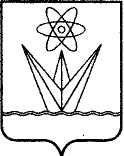 АДМИНИСТРАЦИЯЗАКРЫТОГО АДМИНИСТРАТИВНО – ТЕРРИТОРИАЛЬНОГО ОБРАЗОВАНИЯ  ГОРОДА  ЗЕЛЕНОГОРСКА КРАСНОЯРСКОГО КРАЯР А С П О Р Я Ж Е Н И ЕАДМИНИСТРАЦИЯЗАКРЫТОГО АДМИНИСТРАТИВНО – ТЕРРИТОРИАЛЬНОГО ОБРАЗОВАНИЯ  ГОРОДА  ЗЕЛЕНОГОРСКА КРАСНОЯРСКОГО КРАЯР А С П О Р Я Ж Е Н И ЕАДМИНИСТРАЦИЯЗАКРЫТОГО АДМИНИСТРАТИВНО – ТЕРРИТОРИАЛЬНОГО ОБРАЗОВАНИЯ  ГОРОДА  ЗЕЛЕНОГОРСКА КРАСНОЯРСКОГО КРАЯР А С П О Р Я Ж Е Н И ЕАДМИНИСТРАЦИЯЗАКРЫТОГО АДМИНИСТРАТИВНО – ТЕРРИТОРИАЛЬНОГО ОБРАЗОВАНИЯ  ГОРОДА  ЗЕЛЕНОГОРСКА КРАСНОЯРСКОГО КРАЯР А С П О Р Я Ж Е Н И Е           03.11.2021         г. Зеленогорск         г. Зеленогорск            № 1766-р№ п/пАдрес многоквартирного дома, в котором расположено  жилое помещение, занимаемое инвалидом, семьей, имеющей ребенка-инвалида, и используемое для их постоянного проживанияНаименование мероприятий по приспособлению жилого помещения, занимаемого инвалидом, семьей, имеющей ребенка-инвалида, и используемого для их постоянного проживания, или общего имущества в многоквартирном доме, в котором расположено указанное жилое помещение, с учетом потребностей инвалида и обеспечения условий его доступности для инвалидаСроки выполнения мероприятий1.Красноярский край,г. Зеленогорск,ул. Комсомольская д. 6,кв. 10, подъезд № 2Устройство откидного пандуса и металлического поручня на стене лестничного марша до 1-го этажа и стационарного пандуса к крыльцу подъезда № 2 многоквартирного дома № 6 по ул. Комсомольская:1. Рассмотрение документов о характеристиках общего имущества в многоквартирном доме, в котором проживает инвалид (технический паспорт (технический план), кадастровый паспорт и иные документы).2. Рассмотрение документов о признании гражданина инвалидом, в том числе выписки из акта медико-социальной экспертизы гражданина, признанного инвалидом.3. Проведение визуального, технического осмотра общего имущества в многоквартирном доме, в котором проживает инвалид, при необходимости проведение дополнительных обследований, испытаний несущих конструкций жилого здания.4. Проведение беседы с гражданином, признанным инвалидом, проживающим в жилом помещении, в целях выявления конкретных потребностей этого гражданина в отношении приспособления общего имущества в многоквартирном доме, в котором он проживает.5. Оценка необходимости и возможности приспособления общего имущества в многоквартирном доме, в котором проживает инвалид, с учетом потребностей инвалида и обеспечения условий его доступности для инвалида, в порядке, утвержденном постановлением Правительства Российской Федерации от 09.07.2016 № 649 «О мерах по приспособлению жилых помещений и общего имущества в многоквартирном доме с учетом потребностей инвалидов».6. Выполнение работ по установке откидного пандуса и металлического поручня на стене лестничного марша до 
1-го этажа и стационарного пандуса к крыльцу подъезда № 2 многоквартирного дома № 6 по ул. Комсомольскаядо 04.03.2021до 04.03. 202105.03.2021до 05.03.2021до 13.03.20212021 – 2022 годы2Красноярский край,
г. Зеленогорск,
 ул. Ленина, д. 12,
кв. 61, подъезд № 2Устройство откидного пандуса и металлического поручня на стене лестничного марша до 1-го этажа и стационарного пандуса к крыльцу подъезда № 2 многоквартирного дома 
№ 12 по ул. Ленина:1. Рассмотрение документов о характеристиках общего имущества в многоквартирном доме, в котором проживает инвалид (технический паспорт (технический план), кадастровый паспорт и иные документы).2. Рассмотрение документов о признании гражданина инвалидом, в том числе выписки из акта медико-социальной экспертизы гражданина, признанного инвалидом.3. Проведение визуального, технического осмотра общего имущества в многоквартирном доме, в котором проживает инвалид, при необходимости проведение дополнительных обследований, испытаний несущих конструкций жилого здания.4. Проведение беседы с гражданином, признанным инвалидом, проживающим в жилом помещении, в целях выявления конкретных потребностей этого гражданина в отношении приспособления общего имущества в многоквартирном доме, в котором он проживает.5. Оценка необходимости и возможности приспособления общего имущества в многоквартирном доме, в котором проживает инвалид, с учетом потребностей инвалида и обеспечения условий его доступности для инвалида, в порядке, утвержденном постановлением Правительства Российской Федерации от 09.07.2016 № 649 «О мерах по приспособлению жилых помещений и общего имущества в многоквартирном доме с учетом потребностей инвалидов».6. Выполнение работ по установке откидного пандуса и металлического поручня на стене лестничного марша до 
1-го этажа и стационарного пандуса к крыльцу подъезда № 2 многоквартирного дома № 12 по ул. Ленина.до 09.08.2021до 09.08.202110.08.2021до 10.08.2021до 17.08.20212021 – 2022 годы3Красноярский край,
г. Зеленогорск,ул. Диктатуры Пролетариата, д. 14, 
кв. 25, подъезд № 3Устройство откидного пандуса с металлическим поручнем на стене лестничного марша до 1-го этажа и выполнение плавного понижения с уклоном крыльца подъезда № 3 многоквартирного дома № 14 
ул. Диктатуры Пролетариата:1. Рассмотрение документов о характеристиках общего имущества в многоквартирном доме, в котором проживает инвалид (технический паспорт (технический план), кадастровый паспорт и иные документы).2. Рассмотрение документов о признании гражданина инвалидом, в том числе выписки из акта медико-социальной экспертизы гражданина, признанного инвалидом.3. Проведение визуального, технического осмотра общего имущества в многоквартирном доме, в котором проживает инвалид, при необходимости проведение дополнительных обследований, испытаний несущих конструкций жилого здания.4. Проведение беседы с гражданином, признанным инвалидом, проживающим в жилом помещении, в целях выявления конкретных потребностей этого гражданина в отношении приспособления общего имущества в многоквартирном доме, в котором он проживает.5. Оценка необходимости и возможности приспособления общего имущества в многоквартирном доме, в котором проживает инвалид, с учетом потребностей инвалида и обеспечения условий его доступности для инвалида, в порядке, утвержденном постановлением Правительства Российской Федерации от 09.07.2016 № 649 «О мерах по приспособлению жилых помещений и общего имущества в многоквартирном доме с учетом потребностей инвалидов».6. Выполнение работ по установке откидного пандуса с металлическим поручнем на стене лестничного марша до 1-го этажа и выполнение плавного понижения с уклоном крыльца подъезда 
№ 3 многоквартирного дома № 14 
ул. Диктатуры Пролетариата.до 13.09.2021до 13.09.202114.09.2021до 13.09.2021до 21.09.20212022 год4Красноярский край, 
г. Зеленогорск, 
ул. Набережная, д. 58, кв. 292, подъезд № 8Устройство откидного пандуса на стене лестничного марша до 1-го этажа и стационарного пандуса с металлическим поручнем к крыльцу подъезда № 8 многоквартирного дома № 58 по ул. Набережная:1. Рассмотрение документов о характеристиках общего имущества в многоквартирном доме, в котором проживает инвалид (технический паспорт (технический план), кадастровый паспорт и иные документы).2. Рассмотрение документов о признании гражданина инвалидом, в том числе выписки из акта медико-социальной экспертизы гражданина, признанного инвалидом.3. Проведение визуального, технического осмотра общего имущества в многоквартирном доме, в котором проживает инвалид, при необходимости проведение дополнительных обследований, испытаний несущих конструкций жилого здания.4. Проведение беседы с гражданином, признанным инвалидом, проживающим в жилом помещении, в целях выявления конкретных потребностей этого гражданина в отношении приспособления общего имущества в многоквартирном доме, в котором он проживает.5. Оценка необходимости и возможности приспособления общего имущества в многоквартирном доме, в котором проживает инвалид, с учетом потребностей инвалида и обеспечения условий его доступности для инвалида, в порядке, утвержденном постановлением Правительства Российской Федерации от 09.07.2016 № 649 «О мерах по приспособлению жилых помещений и общего имущества в многоквартирном доме с учетом потребностей инвалидов».6. Выполнение работ по установке откидного пандуса на стене лестничного марша до 1-го этажа и стационарного пандуса с металлическим поручнем к крыльцу подъезда № 8 многоквартирного дома № 58 по ул. Набережная.до 25.10.2021до 25.10.202126.10.2021до 03.11.20212022 год